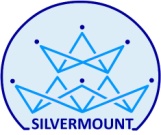 ‘Learning  Outcomes ‘ of Grade 3B on – FRI 10/06/2016HINSCIENCEENGARA/MSMALTopic & Brief Description Bolnewali guphaBlock 2 Fruits and seedsMala goes to school- block 2Continue lesson 1 വ്യാകരണംWords in focust- chart, personalityBook, cock, chair Class RoomExplaining  Discussion Pq 1-8 Discuss and do s4 from block 1, understand the t-chart and frame a t-chart of their friend to complete the s1 of block 2Listening and GroupWise reading പിരിച്ചെഴുതുക,ചേര്‍ത്തെഴുതുക,എഴുതുന്നു.ReinforcementRead 2 timesRead and learn  block  1,2Block 1- pq1,6  block 2- pq4,5Translate the lesson പാഠം വായിക്കുക.